ПРОДАЖАнедвижимого имущества (нежилого здания), расположенного по адресу:Омская область, г. Калачинск, ул. Орловская, д. 33Цена имущества: 1 536 333 (Один миллион пятьсот тридцать шесть тысячь триста тридцать три) рубля 33 копейки без НДС;1 783 000 (Один миллион семьсот восемьдесят три тысячи) рублей 00 копеек с НДС.Локация и месторасположение нежилого зданияЛокация и месторасположение нежилого здания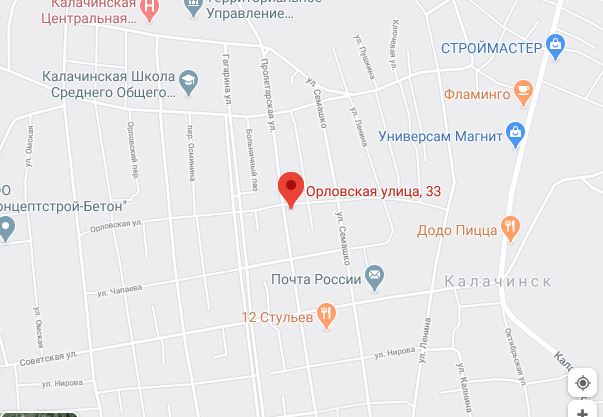 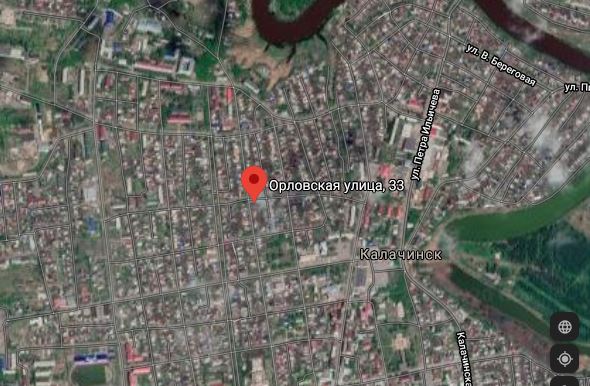 Объект недвижимости расположен:Омская область, г. Калачинск, ул. Орловская, д. 33Объект недвижимости расположен:Омская область, г. Калачинск, ул. Орловская, д. 33Характеристика строения из документации на объектХарактеристика строения из документации на объектКадастровый номерПлощадь, кв.мНазначениенаименованиеГод постройкиПерекрытия чердачныеЭтажностьФундаментСтены ЭлектроосвещениеВодопроводКанализация55:34:010520:51144,8НежилоеАдминистративное здание1994, реконструкция 2009 г.ж/бетонные 1БлочныйКирпич. Облицован пенопластом, оштукатурен .дададаОбъект недвижимости расположен на земельном участке общей площадью 396 кв.мВид права: право собственностиОбъект недвижимости расположен на земельном участке общей площадью 396 кв.мВид права: право собственностиФотографии объекта недвижимостиФотографии объекта недвижимости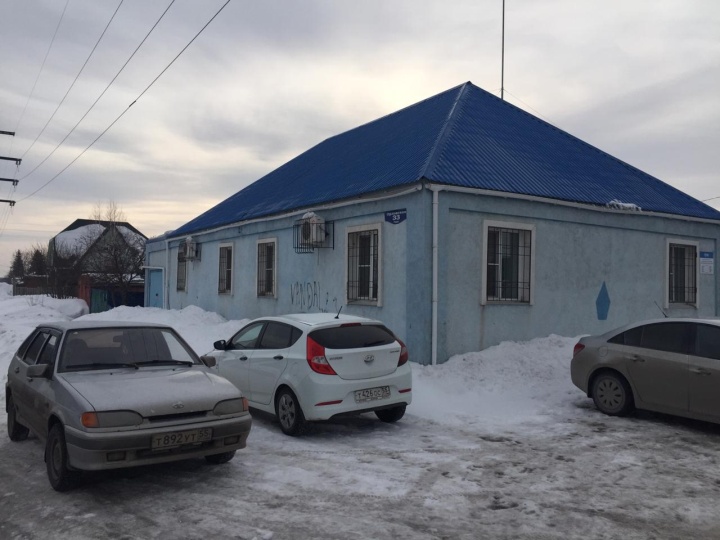 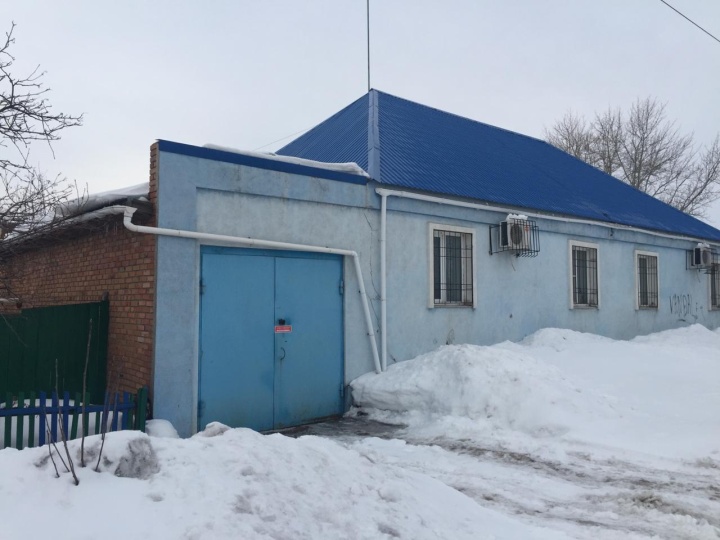 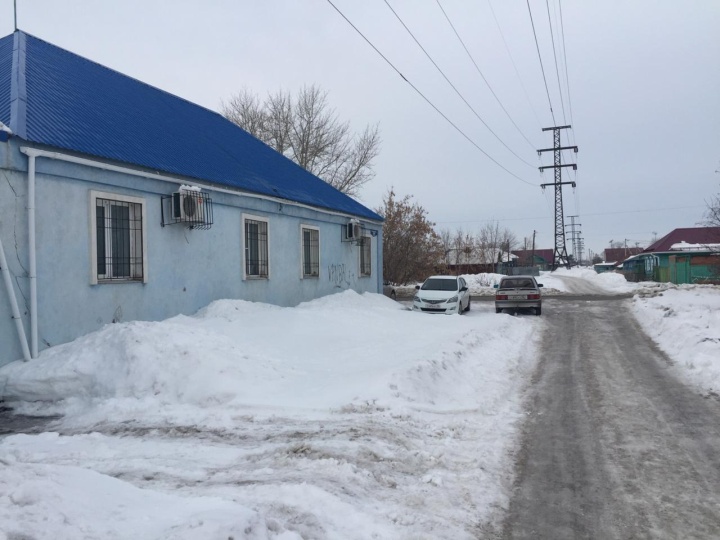 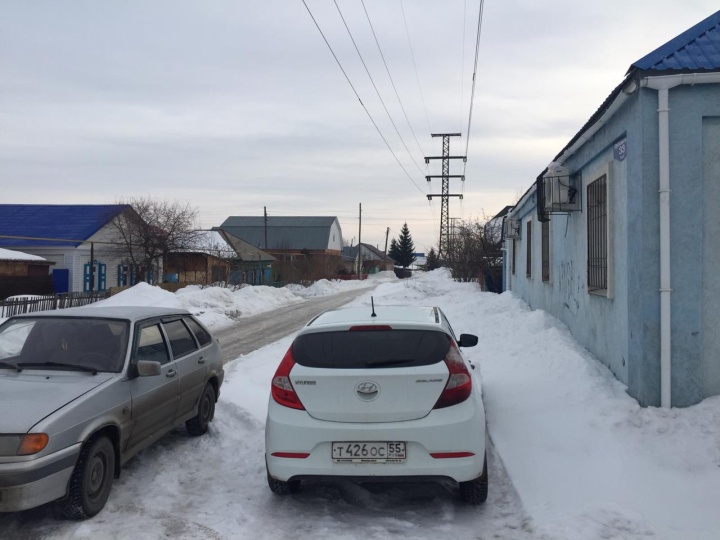 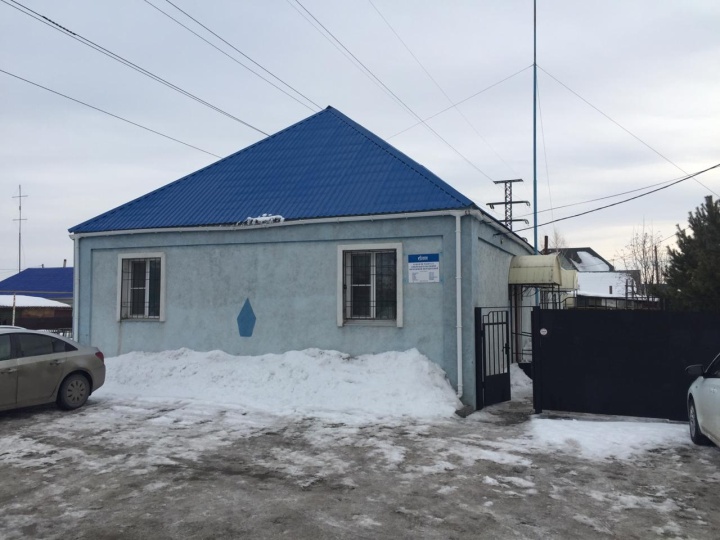 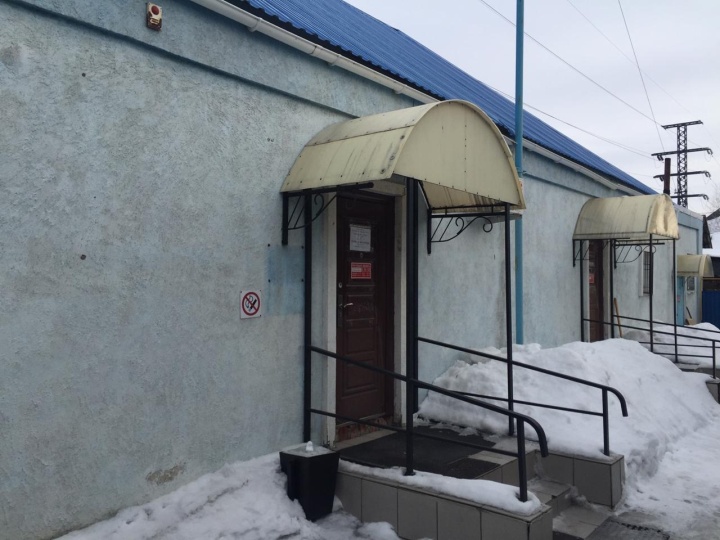 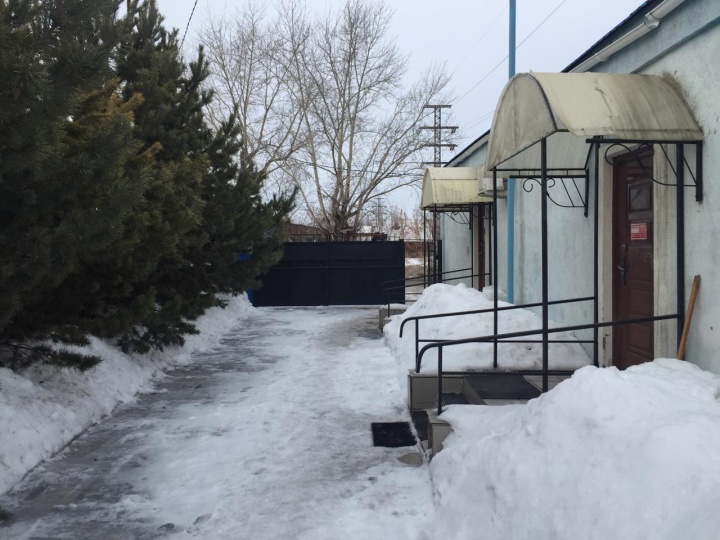 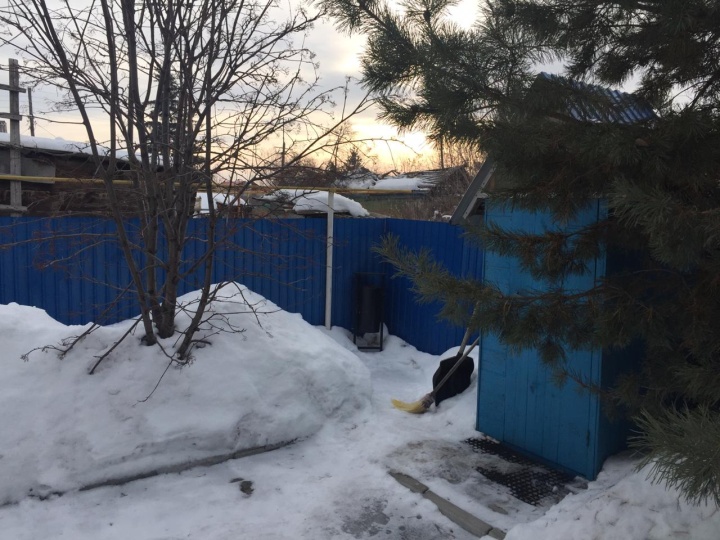 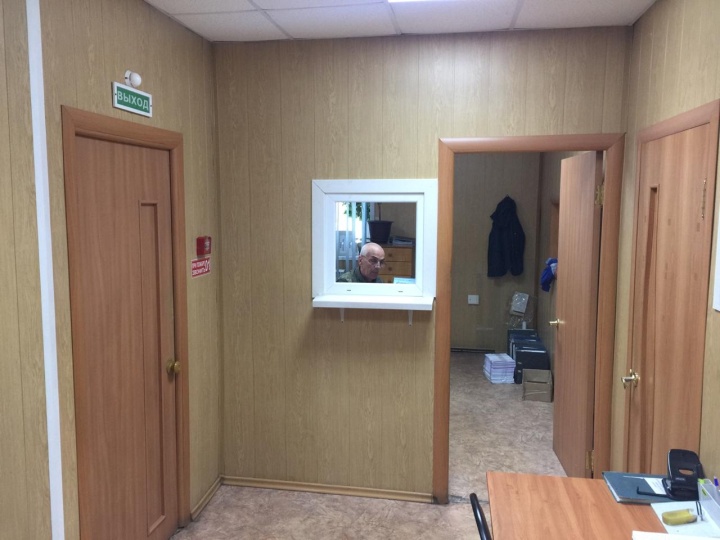 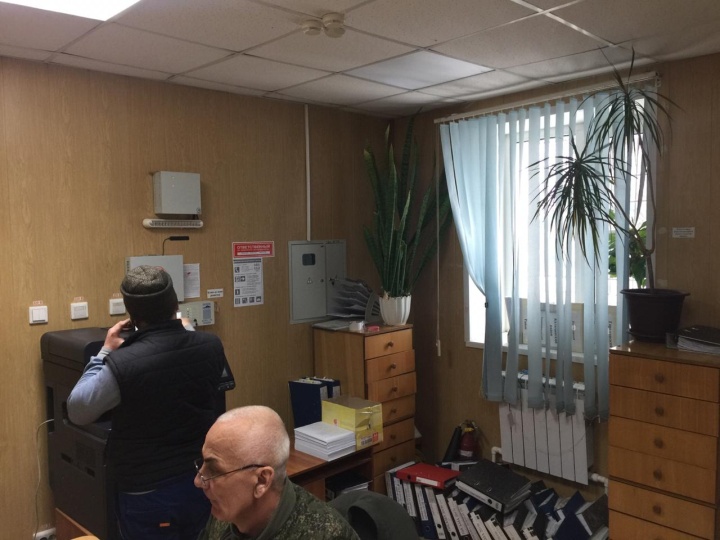 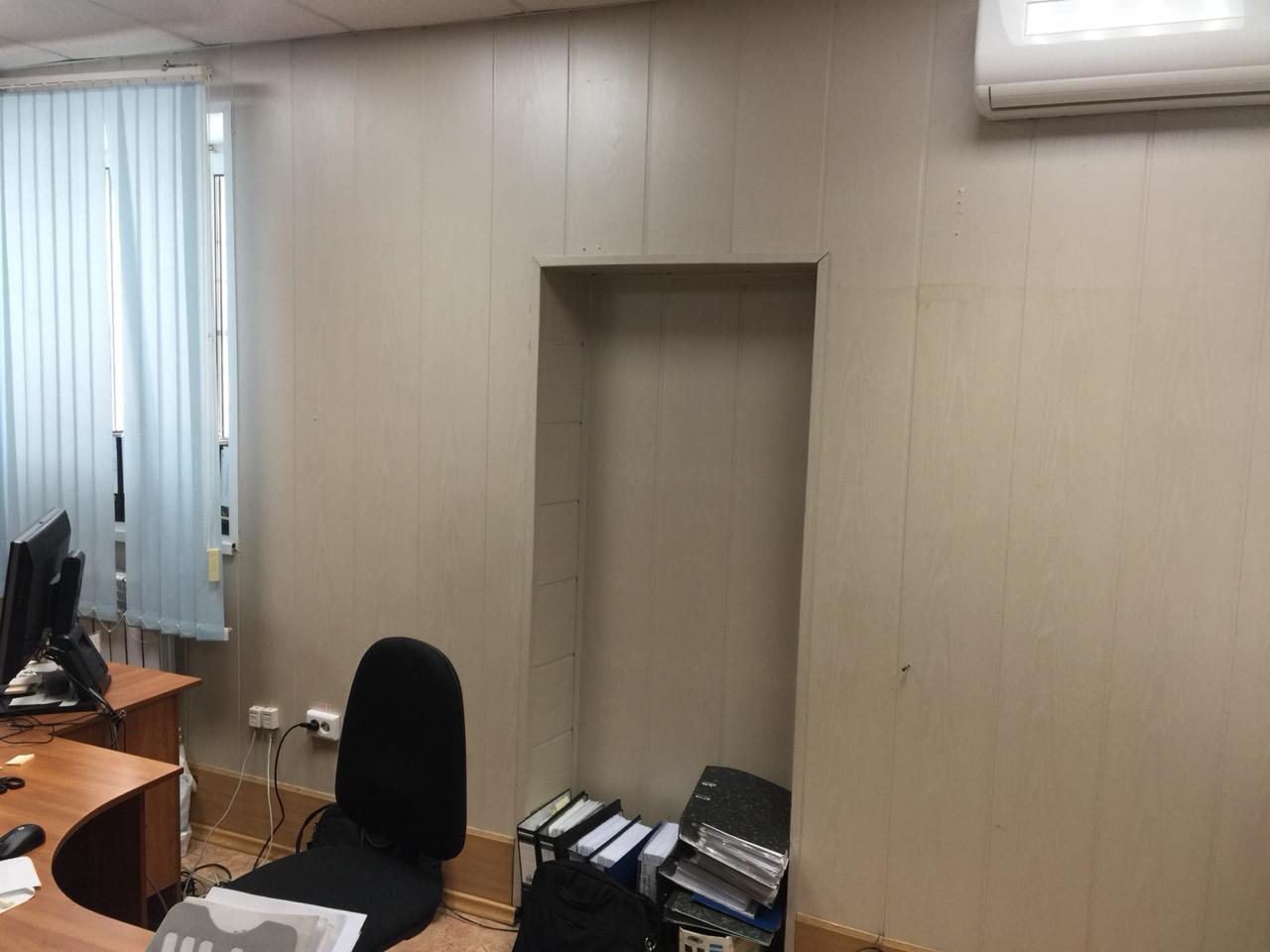 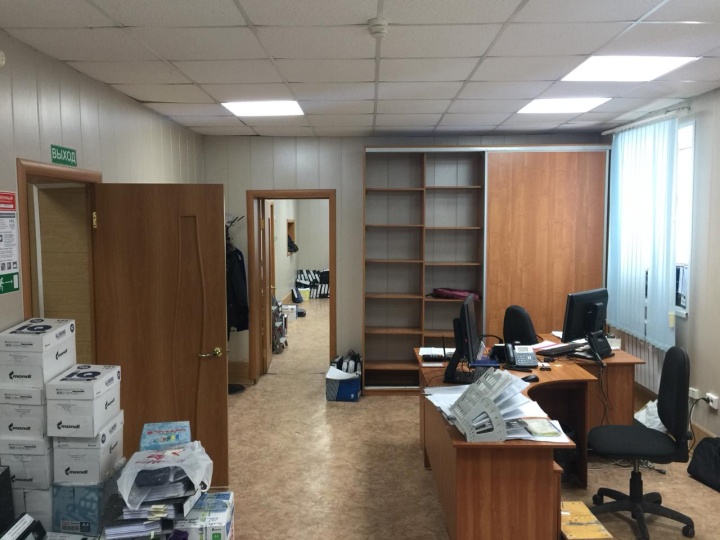 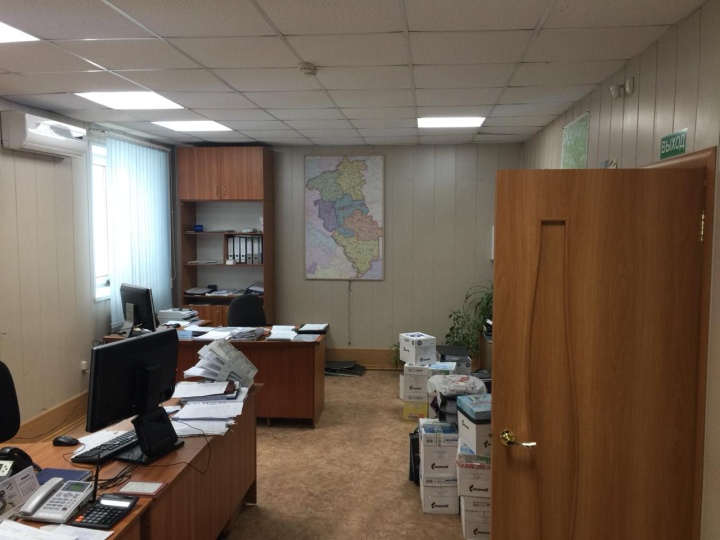 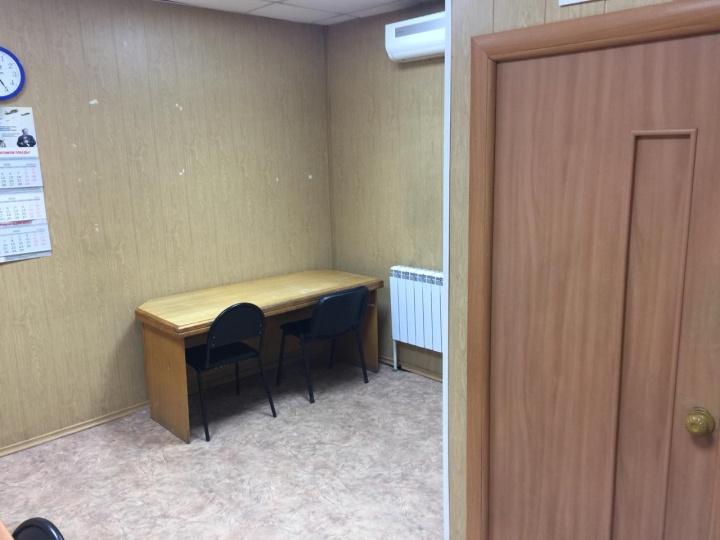 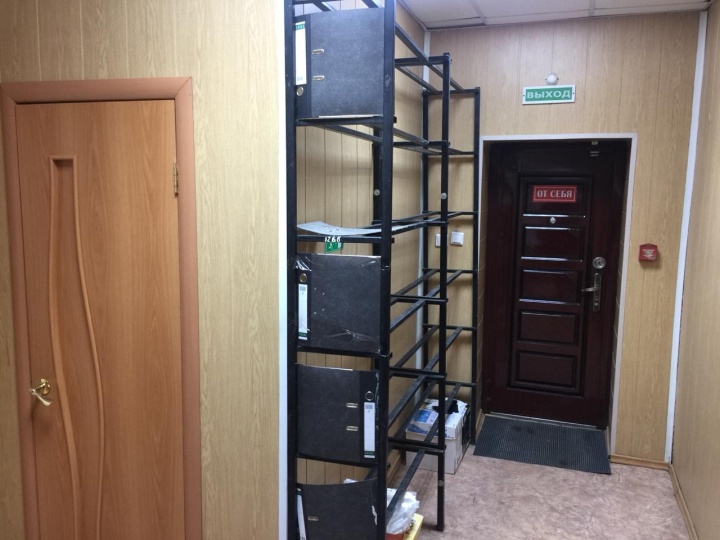 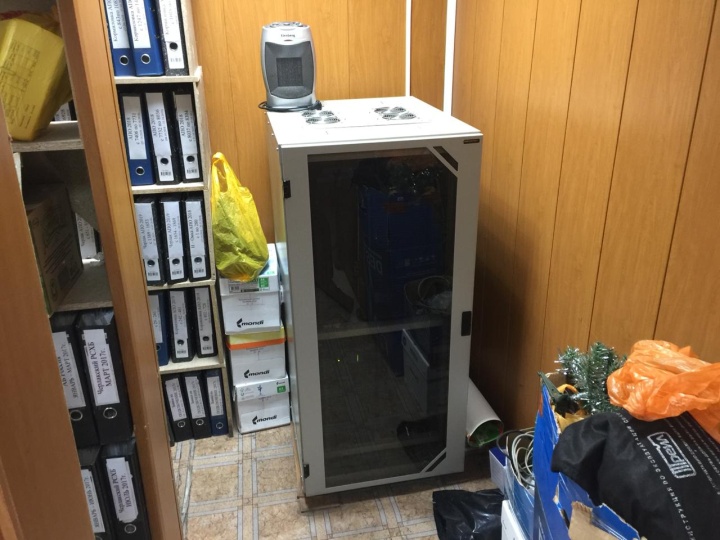 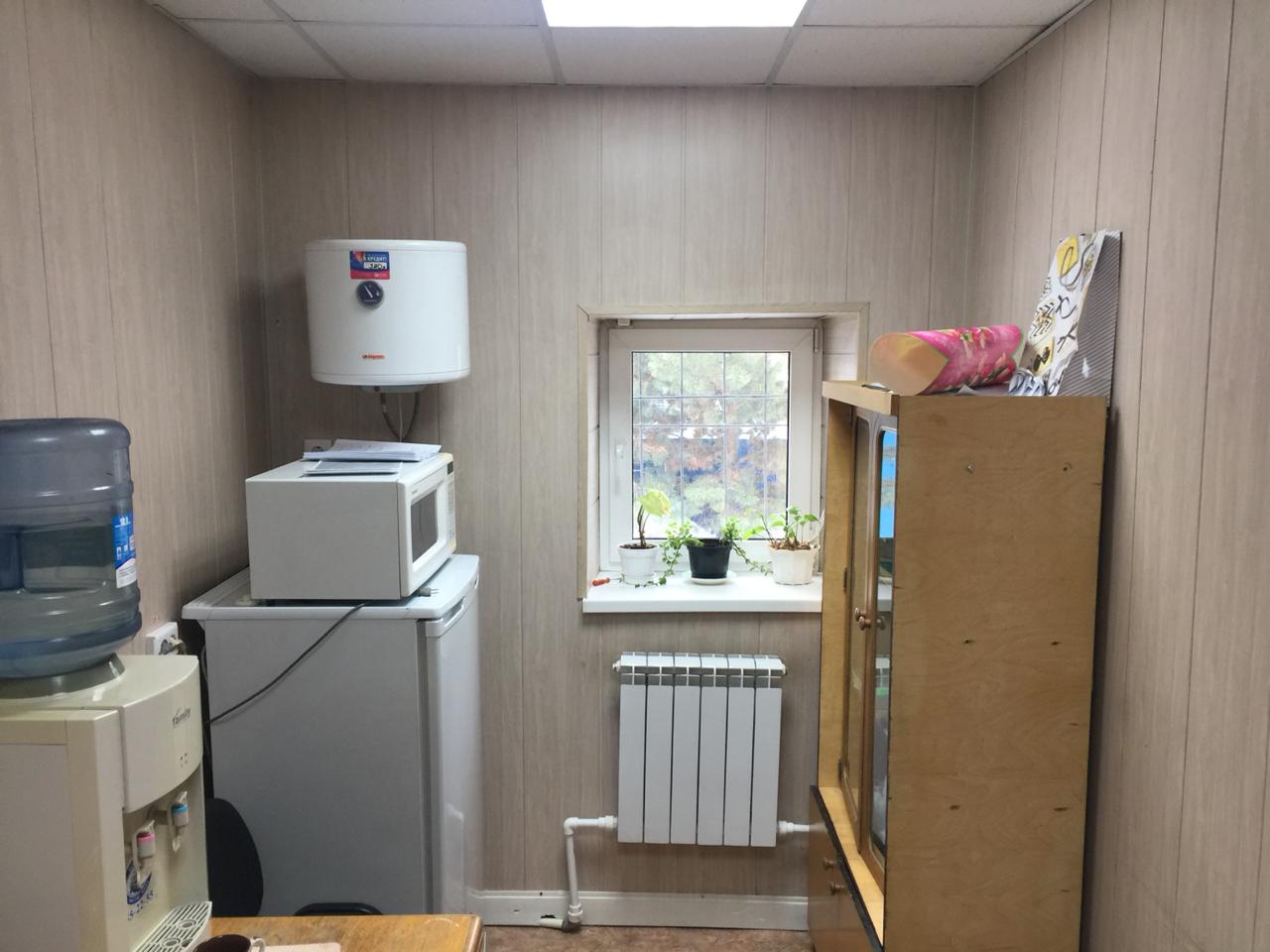 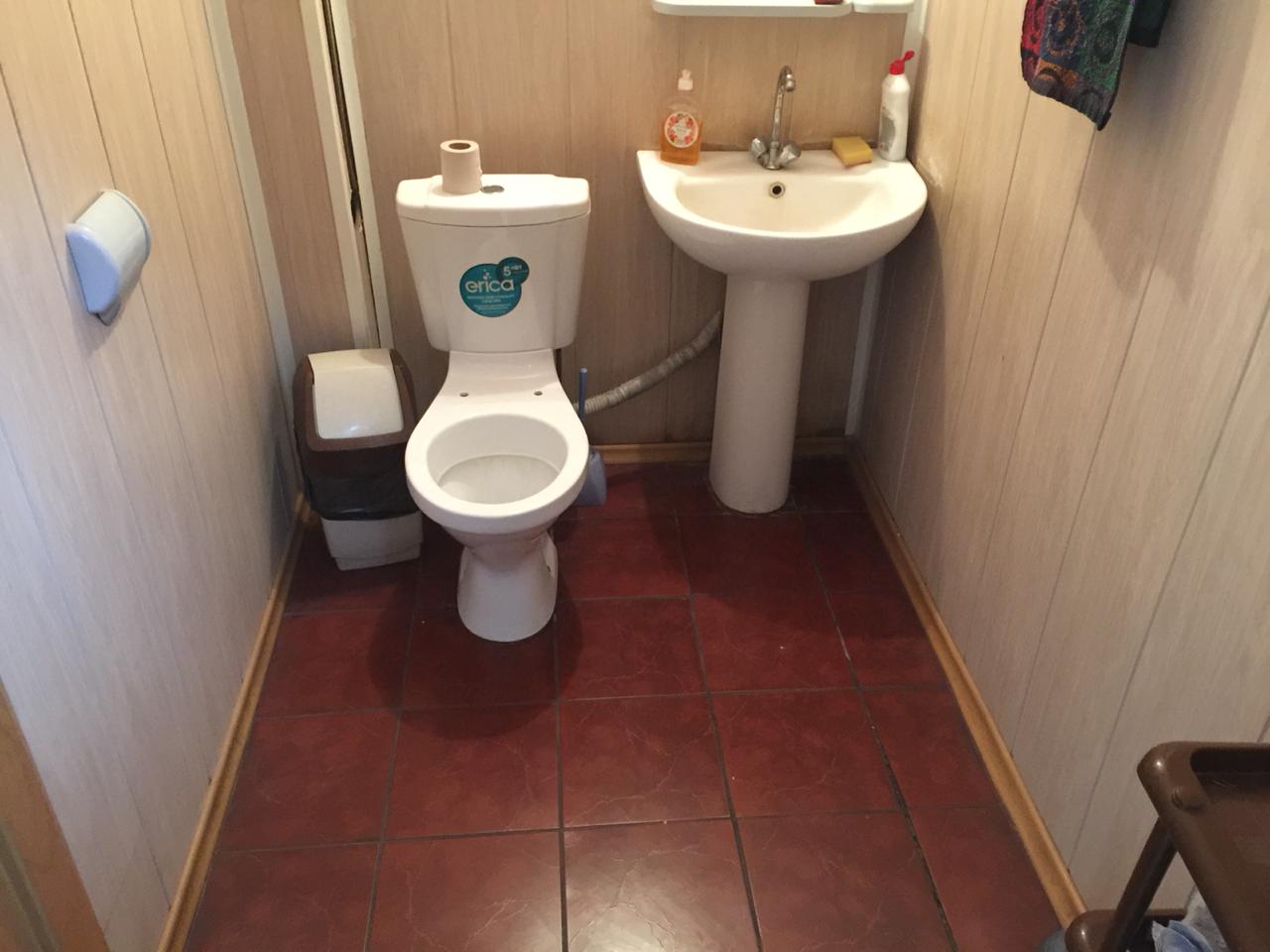 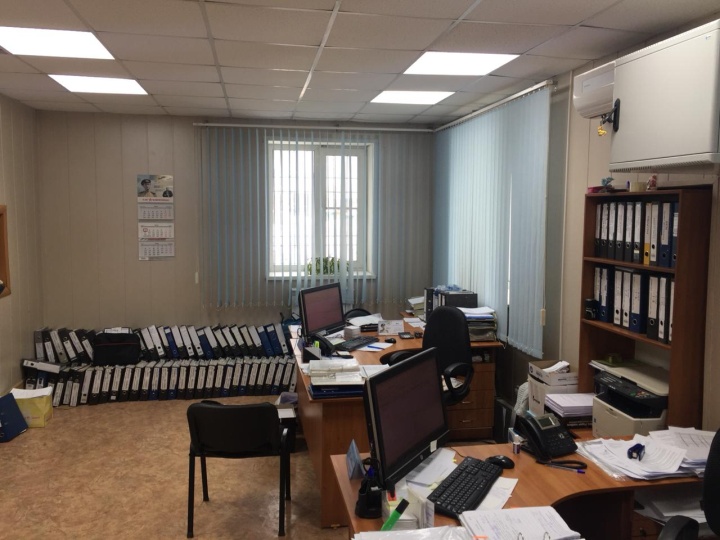 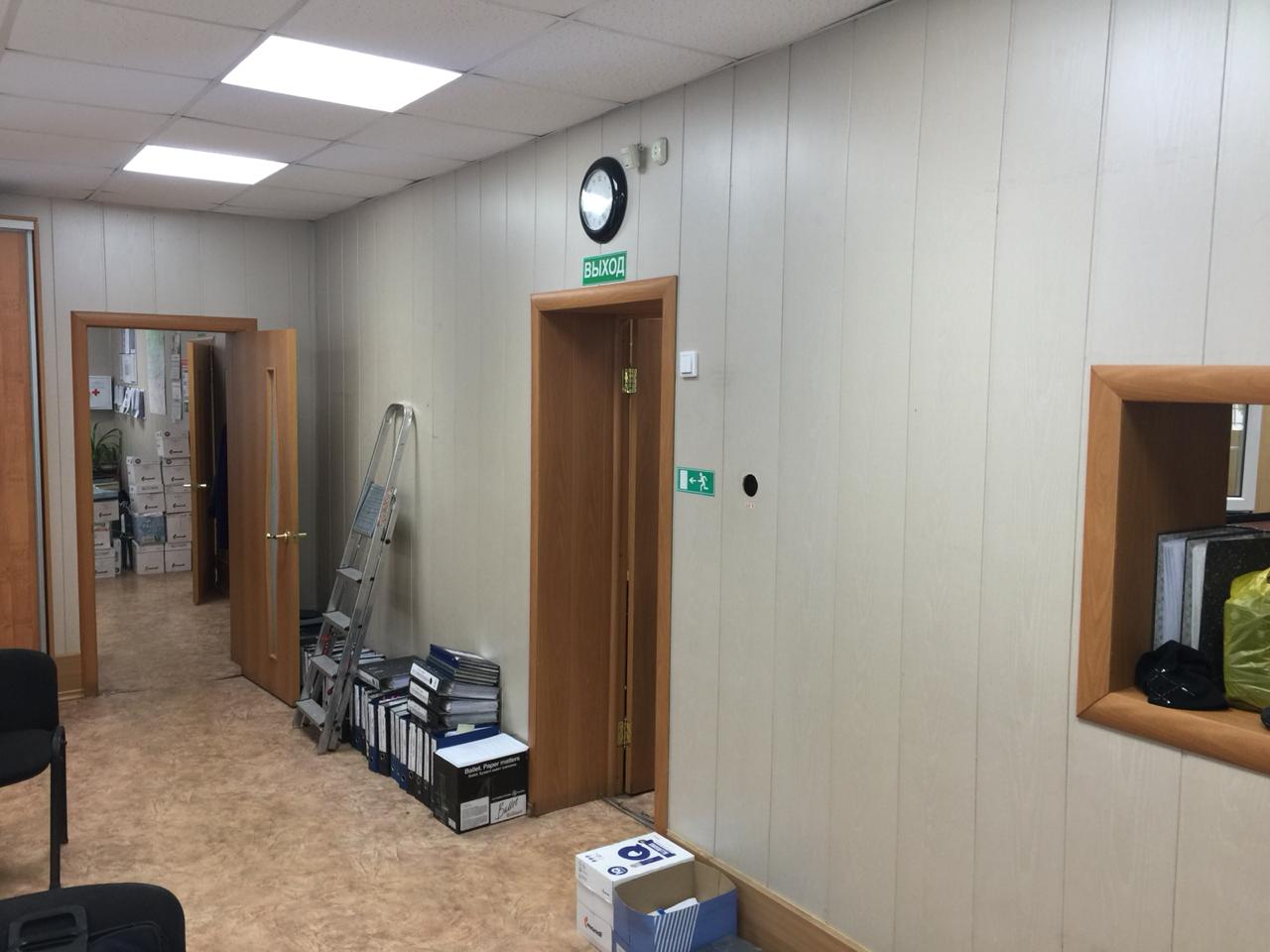 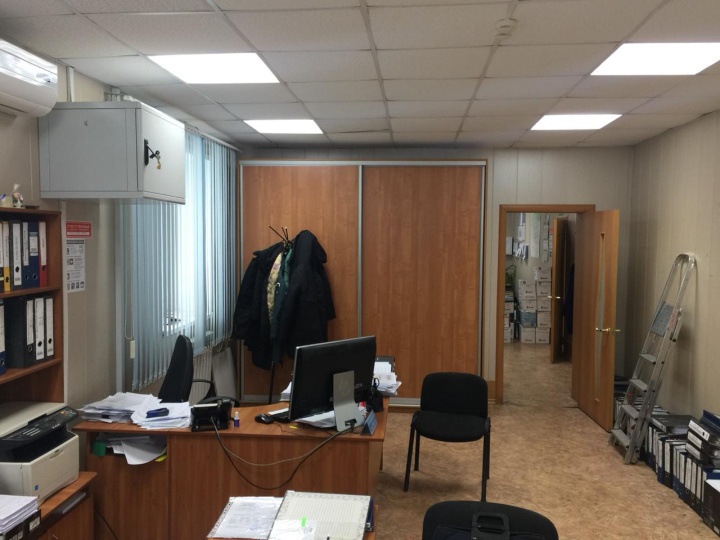 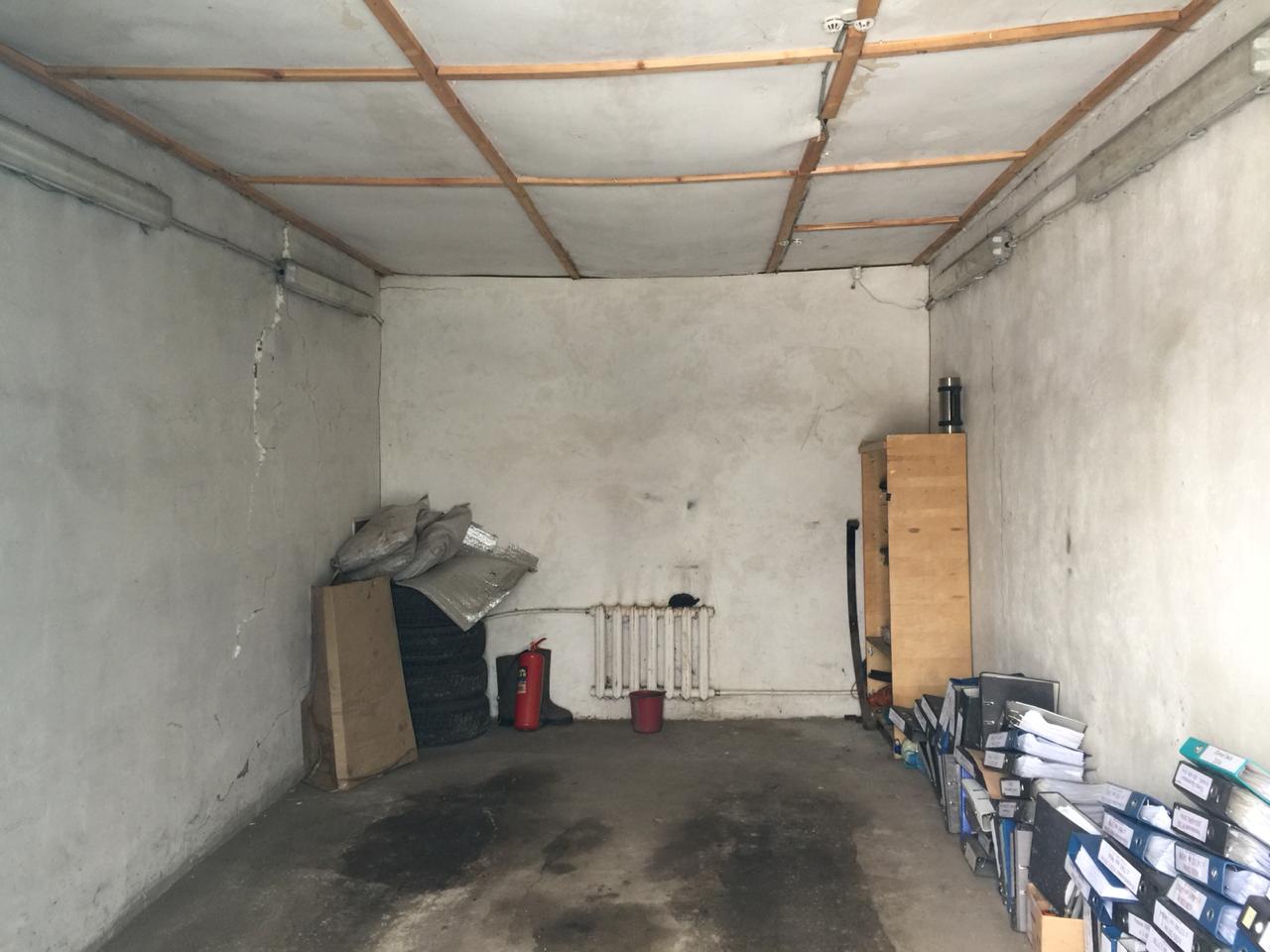 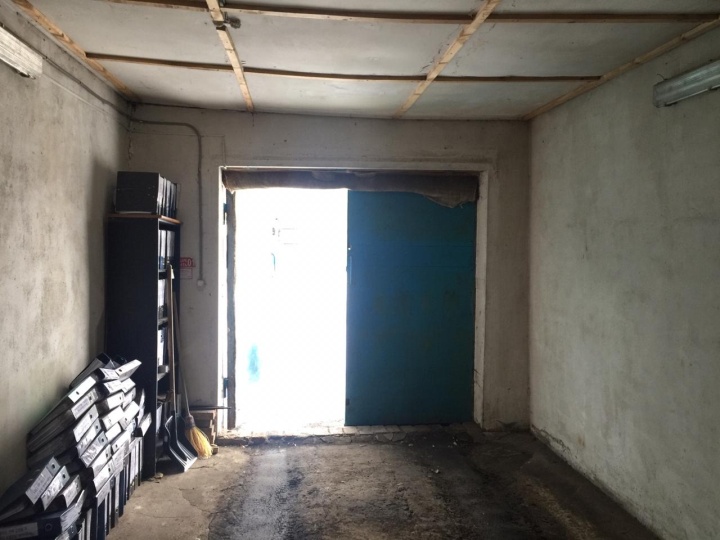 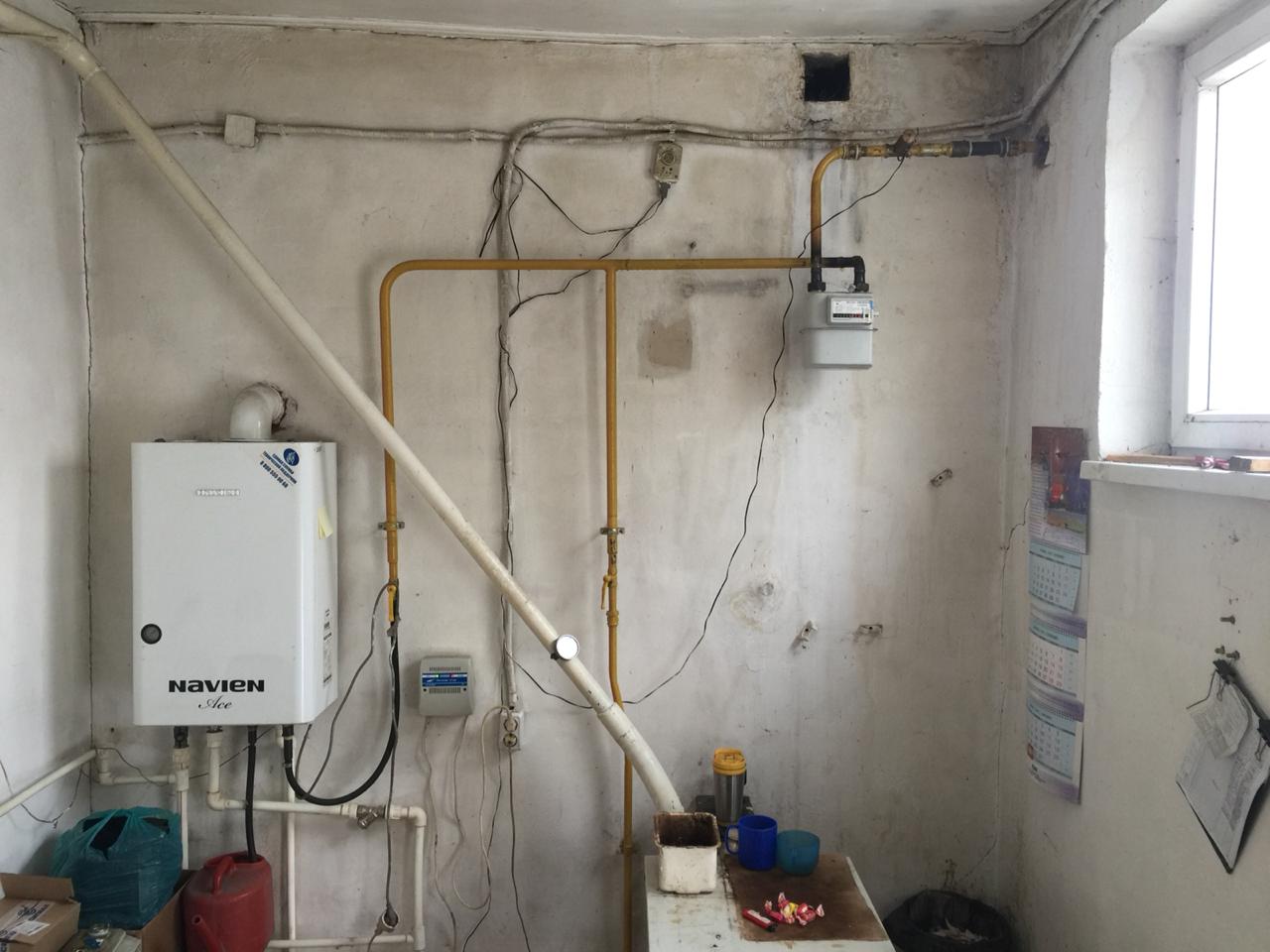 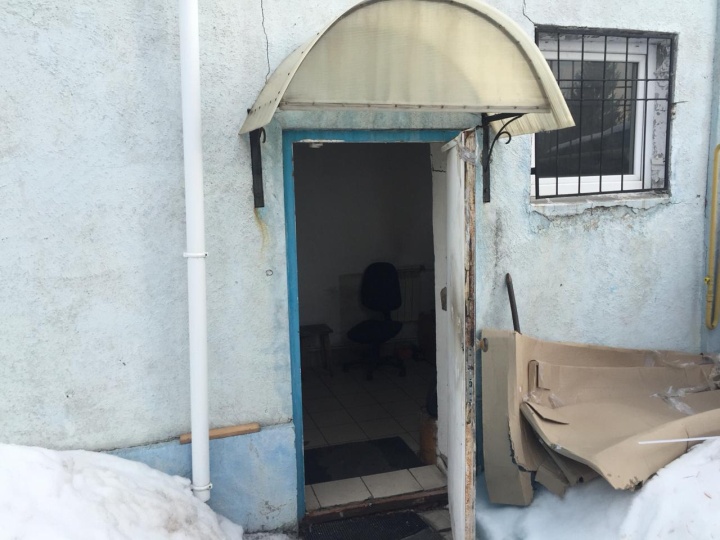 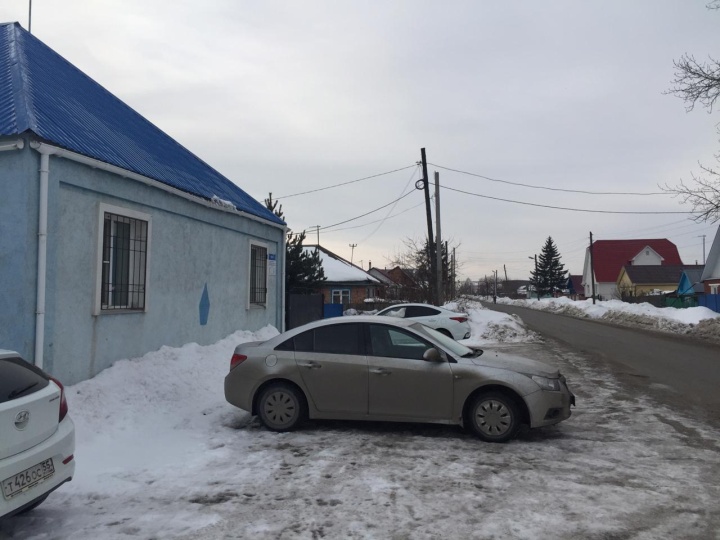 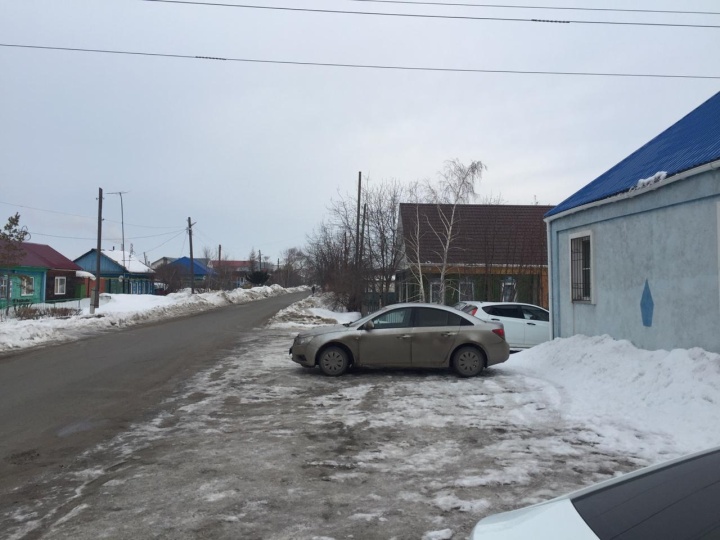 Способ реализации: торги в форме аукциона, открытые по составу участников с пошаговым повышением первоначальной цены, проводимые в электронной форме на электронной торговой площадке ООО ЭТП ГПБ (далее – ЭТП).Способ реализации: торги в форме аукциона, открытые по составу участников с пошаговым повышением первоначальной цены, проводимые в электронной форме на электронной торговой площадке ООО ЭТП ГПБ (далее – ЭТП).Способ реализации: торги в форме аукциона, открытые по составу участников с пошаговым повышением первоначальной цены, проводимые в электронной форме на электронной торговой площадке ООО ЭТП ГПБ (далее – ЭТП).Способ реализации: торги в форме аукциона, открытые по составу участников с пошаговым повышением первоначальной цены, проводимые в электронной форме на электронной торговой площадке ООО ЭТП ГПБ (далее – ЭТП).Способ реализации: торги в форме аукциона, открытые по составу участников с пошаговым повышением первоначальной цены, проводимые в электронной форме на электронной торговой площадке ООО ЭТП ГПБ (далее – ЭТП).Способ реализации: торги в форме аукциона, открытые по составу участников с пошаговым повышением первоначальной цены, проводимые в электронной форме на электронной торговой площадке ООО ЭТП ГПБ (далее – ЭТП).СобственникОрганизатор торговНачальная (минимальная) цена1 536 333, 33 руб. без НДС;1 783 000,00 руб. с НДСНаименование организацииООО «Газпром межрегионгаз Омск»ООО ЭТП ГПБ, 117342, г. Москва, ул. Миклухо-Маклая, д. 40, подвал, помещение I, ком 25.Шаг аукциона3% от начальной ценыКонтактное лицоСмирнов Максим ВладимировичКузнецова Александра ВладимировнаПрием заявок (с)07 мая 2024 г.в 09 часов 00 минут по московскому времениТелефон8 (3812) 33-26-07+7(983) 626-56-568-800-100-66-22,(495) 276-00-51 добавочный номер 422Прием заявок (по)06 июня 2024 г.в 18 часов 00 минут по московскому времениАдрес электронной почтыm.smirnov@omskregiongaz.rua.kuznecova@etpgpb.ruДата аукциона10 июня 2024 г.в 11 часов 00 минут по московскому времениАдрес сайта в сети интернетwww.omskregiongaz.ruЭТП ГПБ http://etpgpb.ru, (https://etp.gpb.ru)Дата подведения итогов10 июня 2024 г.